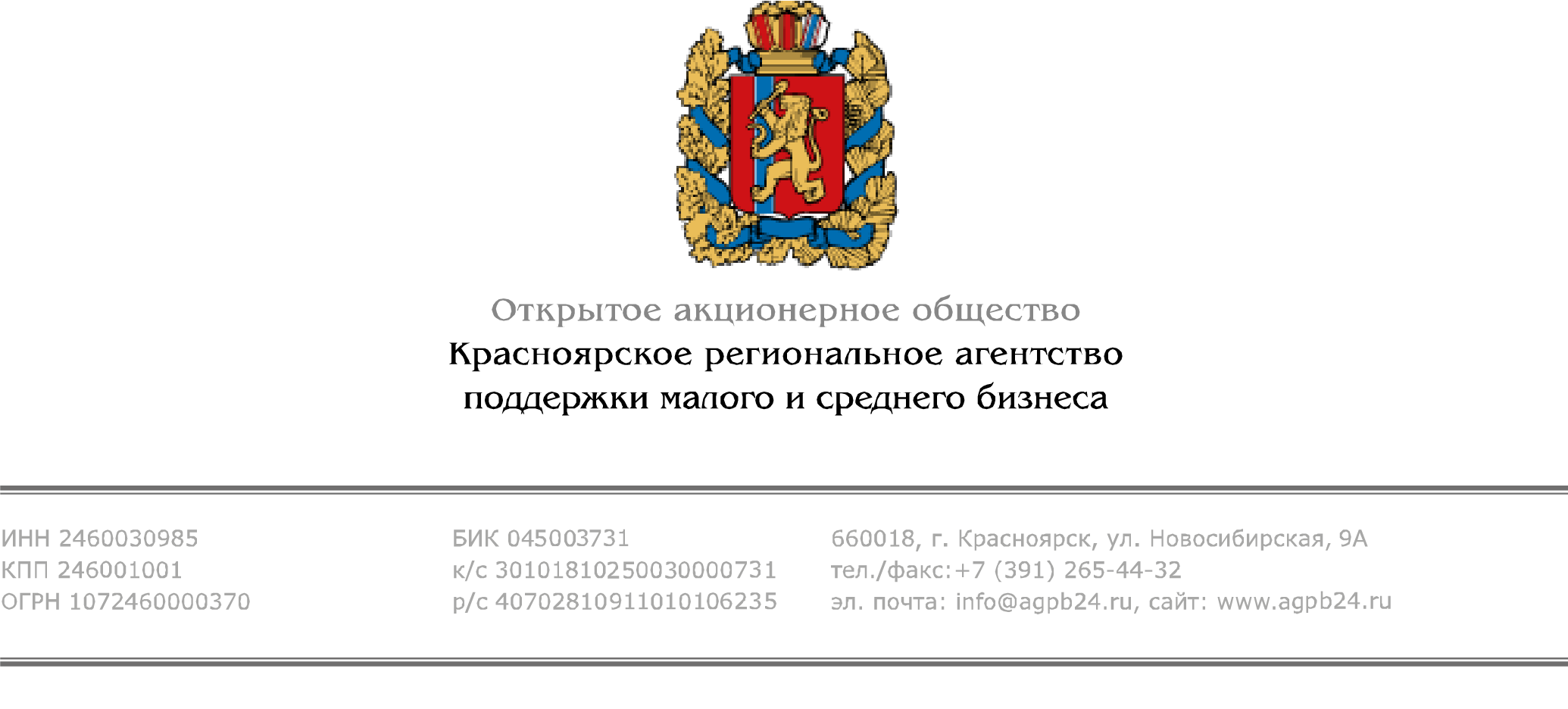 г. Красноярск                                                                                                                                       12.10.2016Приглашаем  предпринимателей, заинтересованных в  сотрудничестве со странами Европы, принять участие в бизнес-миссии в  Италию и  Словению                    Визит делегации российских предпринимателей в города Триест (Италия) и Любляна (Словения)  состоится 25 - 29 октября 2016 года.                    В ходе мероприятия запланировано проведение В2В встреч предпринимателей России, Словении и Италии, встречи с представителями региональных властей обеих стран, посещение технопарков и высокотехнологичных производств.                  Предпринимателям, заинтересованным в участии в бизнес-миссии, необходимо обратиться в РИЦ – Красноярский край по телефону (391) 265-44-32 доб. 038 или по электронной почте: eicc@agpb24.ru, руководитель РИЦ Николаева Анна Михайловна.  Внимание! Документы для оформления визы принимаются 18 октября 2016 года. Красноярское региональное агентство поддержки малого и среднего бизнесаТатьяна Бунина, тел.  8 (391) 265-44-32 доб. 019 www.agpb24.ru,   www.ved24.info